Årsmøde i Dansk Selskab for Klinisk Farmakologi 2019 Dato: 26. og 27. aprilSted: Musholm Hotel, Musholmvej 100, 4220 Korsør www.musholm.dkÅrsmødet arrangeres med økonomisk støtte fra tidsskriftet Basic and Clinical Pharmacology and Toxicology.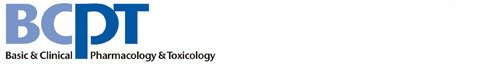 Program – fredag d. 26. april Program – Lørdag d. 27. april09:00Ankomst, registrering og morgenmad09.55-11:00Session 1 – Klinisk farmakologi i regionerner. Nyt fra centrene
Chairman: Maija Haastrup, DSKF 09:55Velkomst (Maija Haastrup, formand for DSKF)10:00Region Nordjylland10:10Region Midtjylland10:20Region Syddanmark10:30Region Sjælland10:40Region Hovedstaden10:50Sundhedsstyrelsen og Lægemiddelstyrelsen11.00-11.20Kaffepause11:20 -12:30Session 2 – Samarbejde med medicinalindustrien vs. bevarelse af habilitetChairman: Kim Brøsen, professor, overlæge11:20Aktuelle habilitetsregler i regionerne, Sundheds- og Lægemiddelstyrelsen og andre fora (TBA, repræsentant fra Medicinrådet)11:40Samarbejde med lægemiddelindustrien – udsigt fra den anden side (TBA, repræsentant fra Lægemiddelindustriforeningen, LIF)12.00Plenumdiskussion: Input til en officiel habilitetspolitik for DSKF 12:30-13.30Frokost13:30-15.00Session 3 – Speciallægeuddannelsen i klinisk farmakologiChairman: Zandra Ennis, H-læge13:30Overblik over den nye målbeskrivelse for speciallægeuddannelsen i klinisk farmakologi (Lene Høimark, formand for arbejdsgruppen)13.45Praktisk implementering af den nye målbeskrivelse – workshop14.30Plenumdiskussion15.00-15.15Kaffepause15.15-16.45DSKF Generalforsamling (kun for medlemmer) 16.45-17.00Pause17:00-18:30Inviteret foredragsholder: TBA19:00Middag09:00Session 4 – Stamceller som behandlingChairman: Mikkel Bring Christensen, overlæge09:00Stamceller som behandling – et overblik (Steffen Thirstrup)09:50Stamcellebaseret terapi – hvordan vurderes PK/PD af myndighederne? (TBA, Repræsentant for Lægemiddelstyrelsen)10:20Kaffepause10:35-11:35Kampmanns LegatChairman: Morten Rix Hansen, DSKF10:35Introduktion (Morten Rix Hansen)10:40Første kandidat (to be decided)10:55Anden kandidat (to be decided)11.10Tredje kandidat (to be decided)11.45Overrækkelse af Kampmanns Legat til vinderen12.00Farvel og tak. Grab ‘n’ go-sandwich